4 научно-практической агрономической конференции	05 апреля 2024 года состоялась IV научно-практическая агрономическая конференция Промышленновского муниципального округа.	Пленарная часть IV научно-практической агрономической конференции состоялась взале заседаний администрации округа.	В конференции приняли участие глава Промышленновского муниципального округа Сергей Анатольевич Федарюк и министр сельского хозяйства и перерабатывающей промышленности Кузбасса Андрей Владимирович Ариткулов.	Участникам конференции представлен к демонстрационному показу документальный фильм «Сотворение Хлеба», представлена выставка, посвященная 100-летию со дня рождения В.И. Калина героя Социалистического Труда, заслуженного зоотехника РСФСР.	В IV научно-практической агрономической конференции приняли участие 65 человек, в том числе: 38 человек из сельскохозяйственных предприятий и крестьянских фермерских хозяйств и 27 человек приглашенных.	Наиболее интересные доклады представлены:	Академиком РАН, заслужанным деятелем науки Российской Федерации, почетным работником АПК Росссии Солошенко Владимиром Андреевичем, на тему «Использование озимой ржи в животноводстве». 	Руководителем карбонового полигона Кузбасского государственного технического университета, доктором биологический наук Манаковым Юрием Александровичем «Климатические риски и новые возможности для производства в аграрном секторе Кузбасса».	Директором института почвоведения и агрохимии Сибирского отделения Российской академии наук, доктором биологических наук Андрохановым Владимиром Алексеевичем на тему «Разнообразие почв северо-западной части Кузнецкой котловины».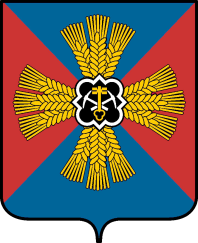 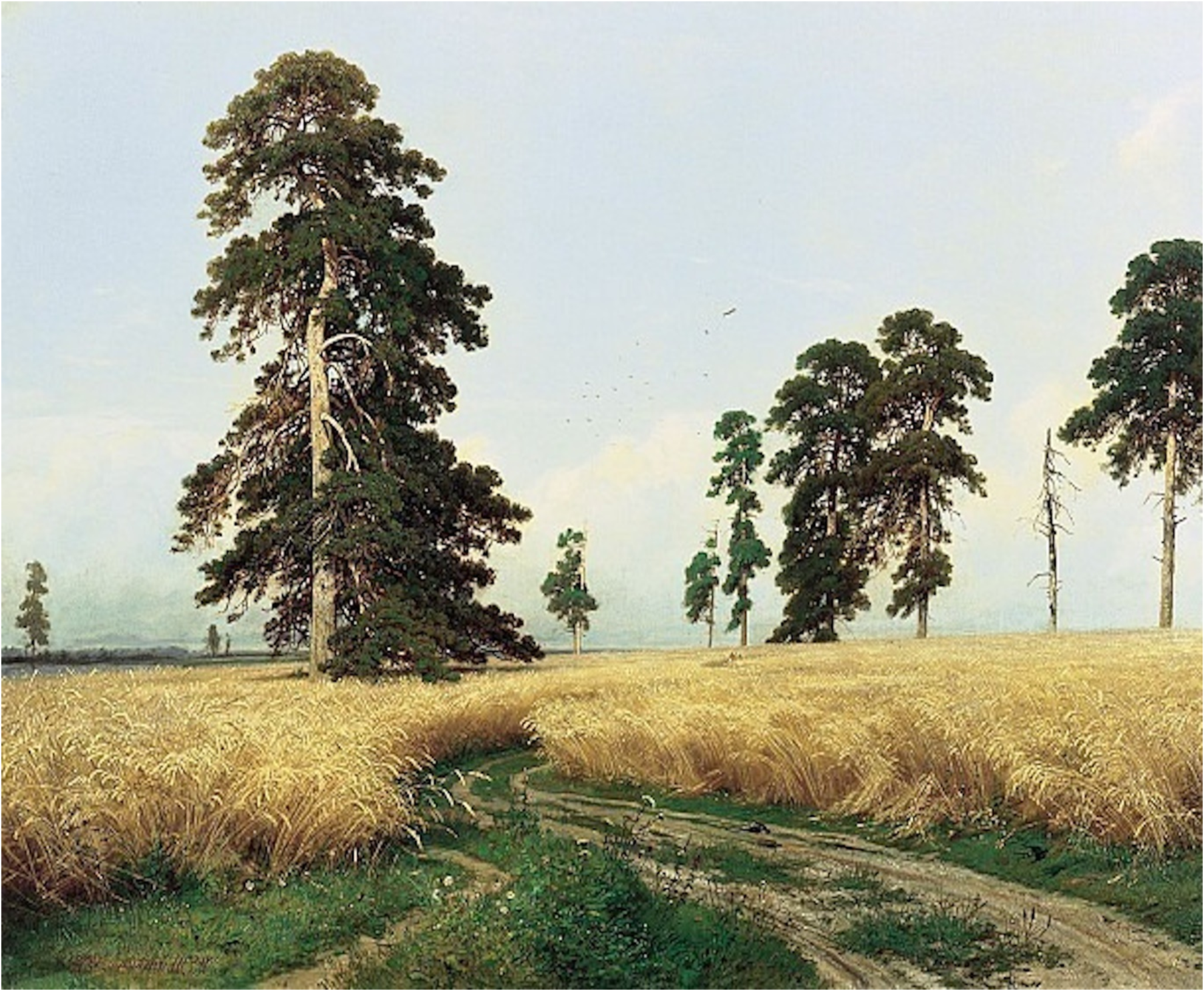 ПРОГРАММА4 научно- практической агрономической конференции Промышленновского муниципального округаПленарная часть       И.И. Шишкин «Рожь»                                                                                 5 апреля 2024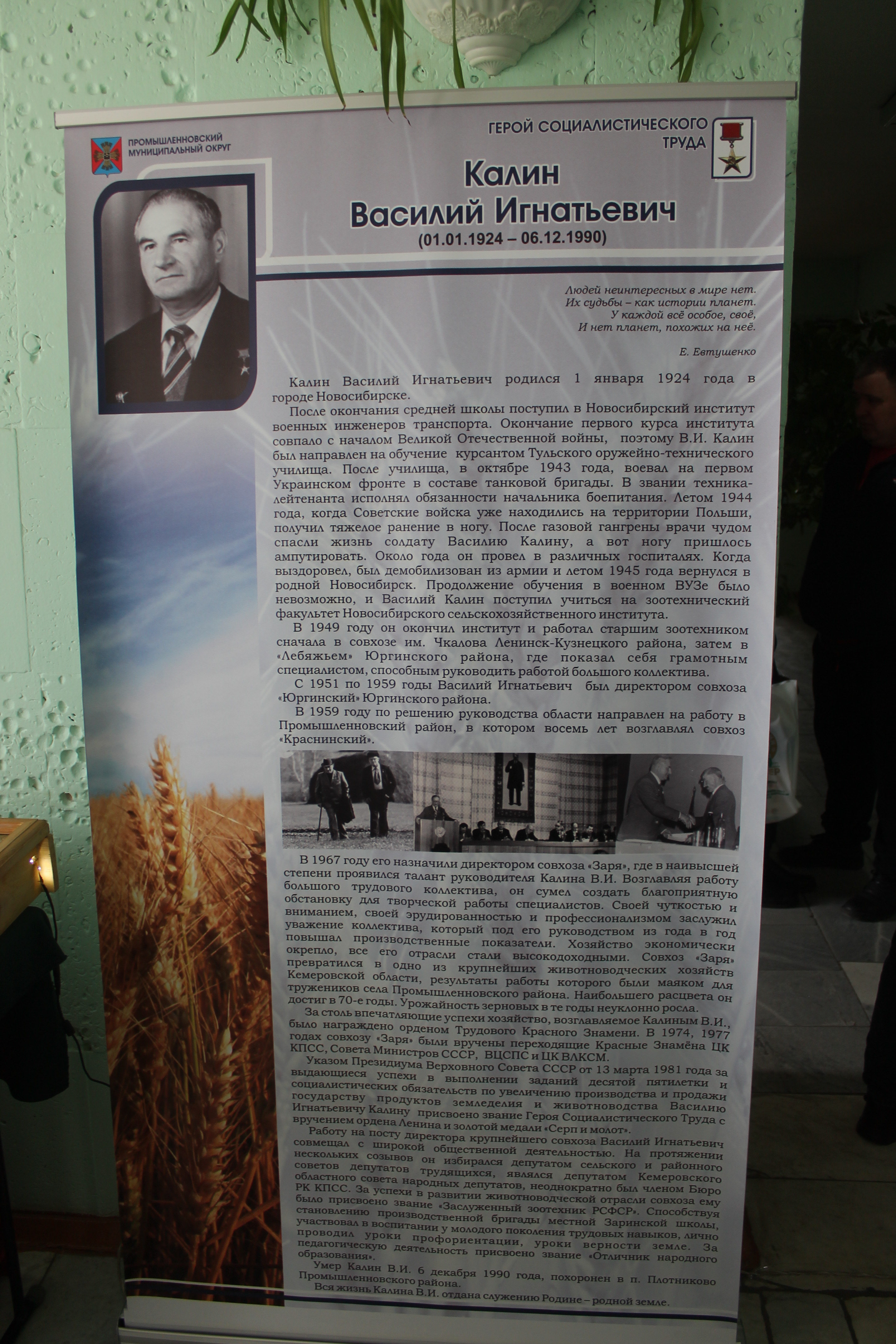 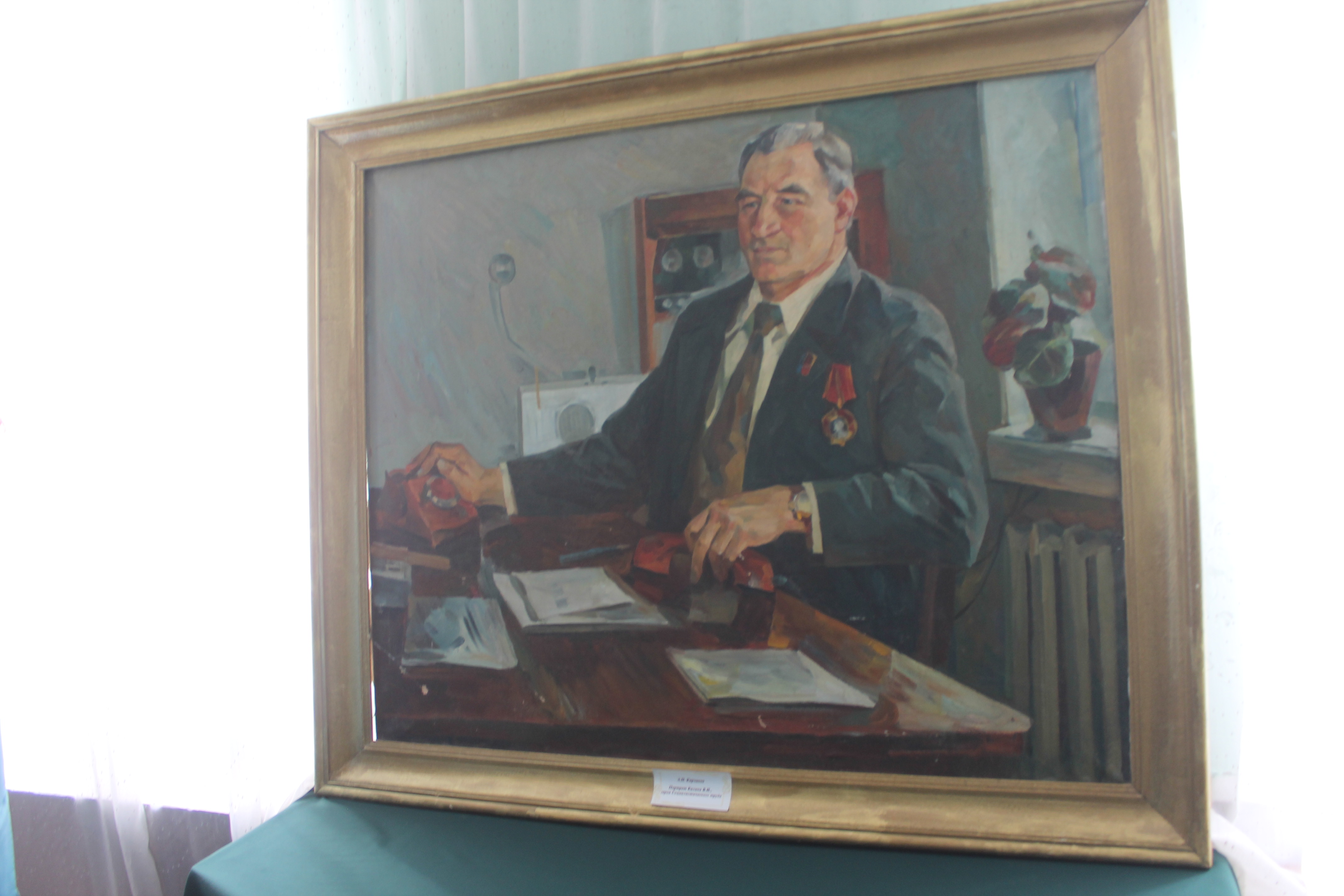 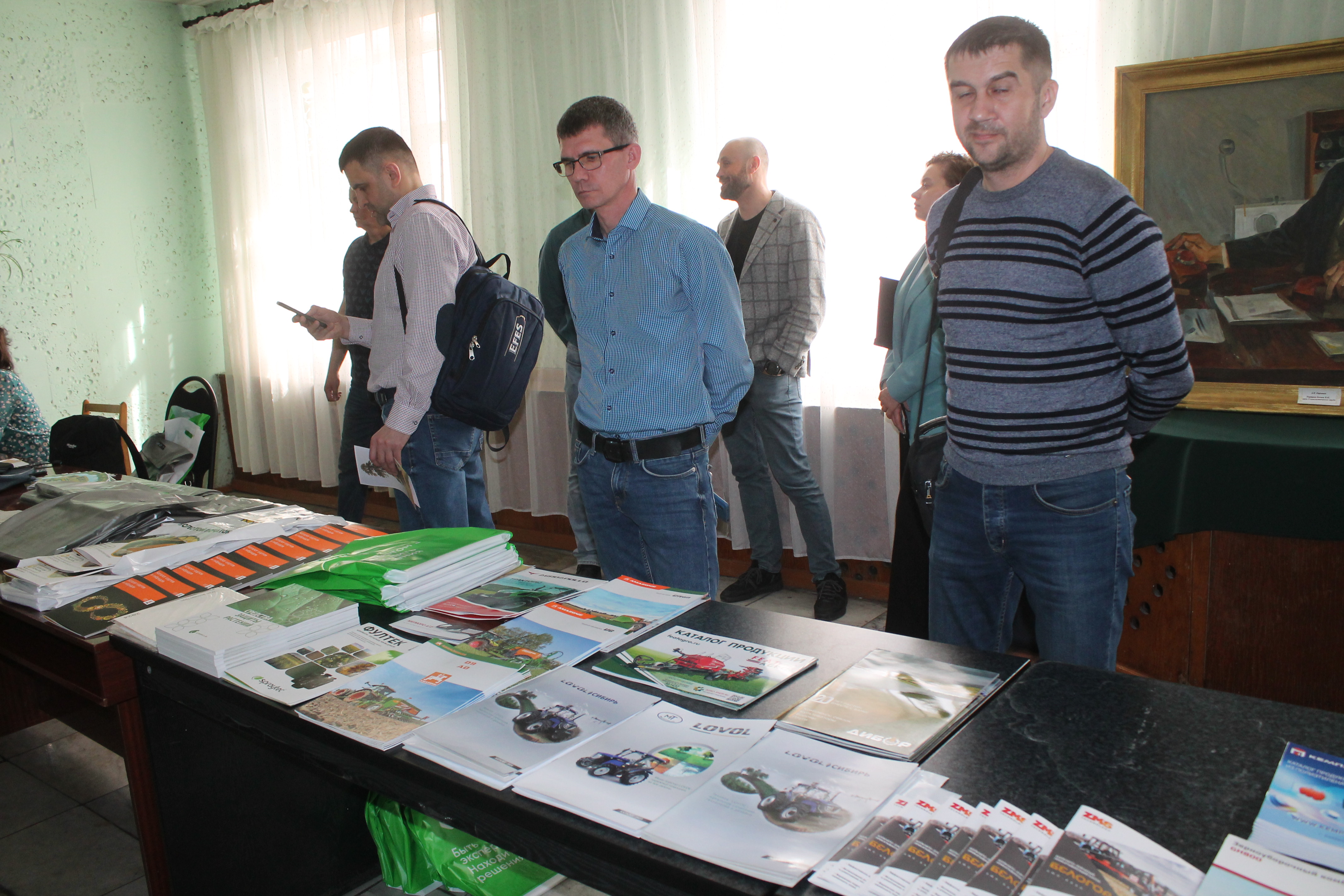 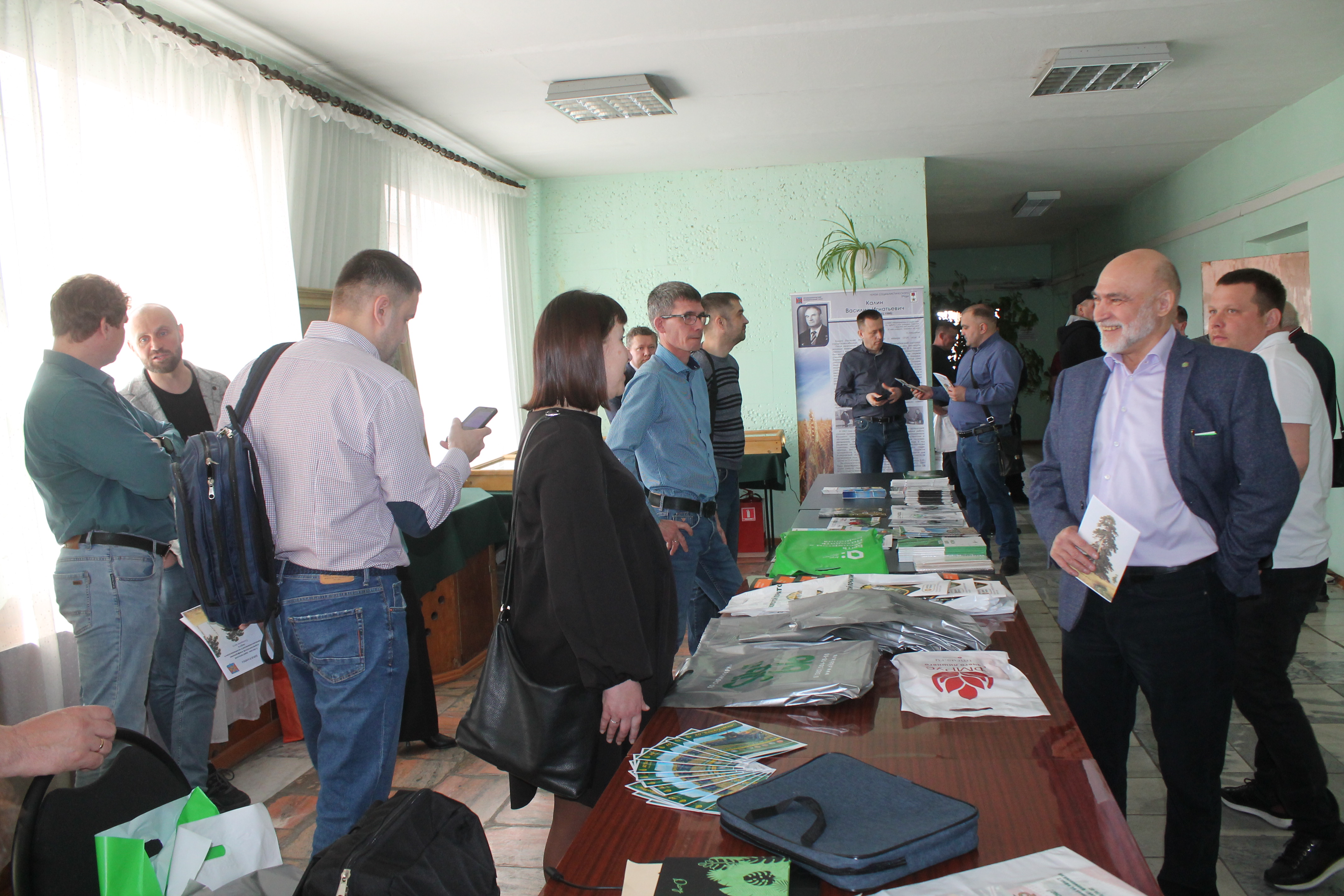 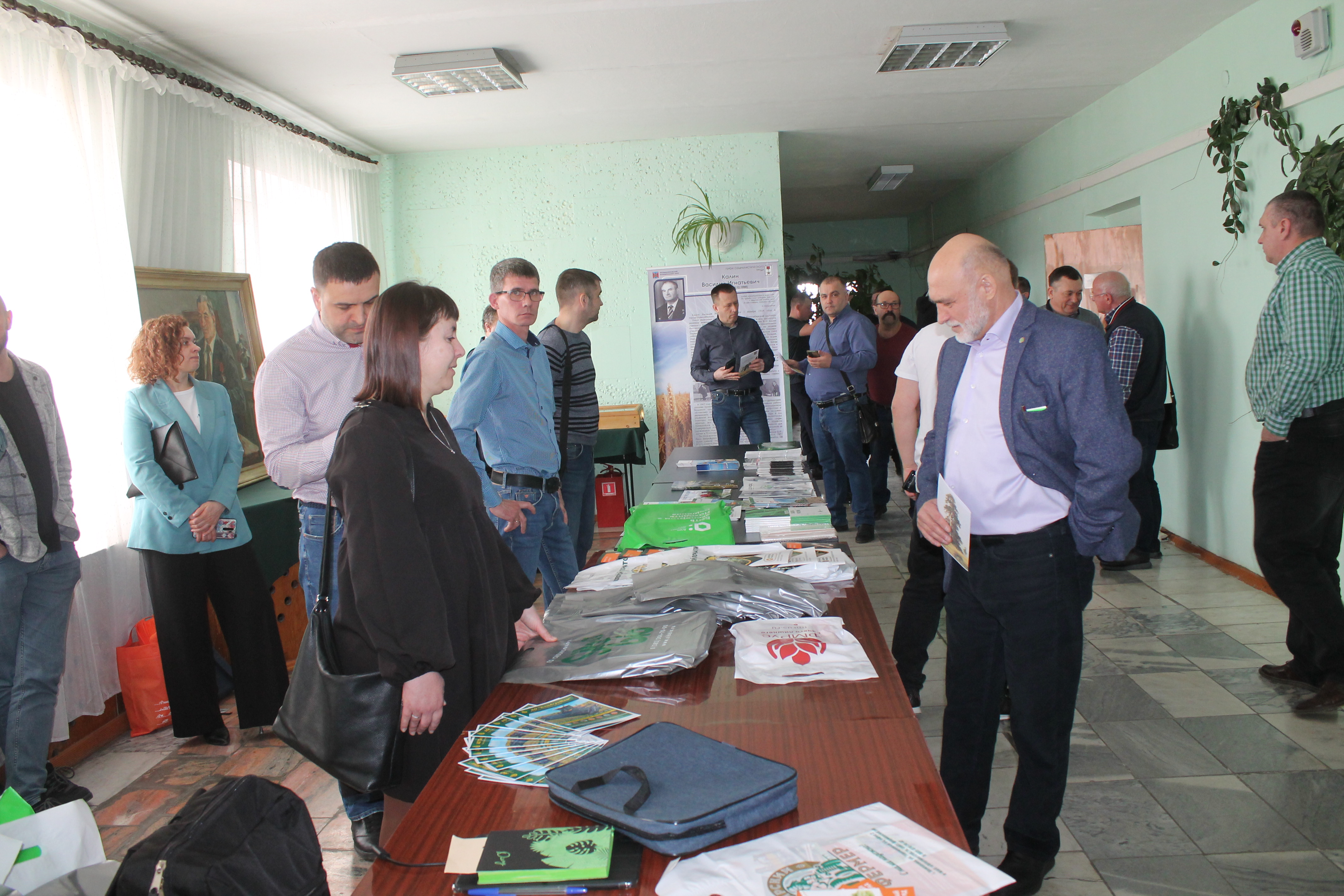 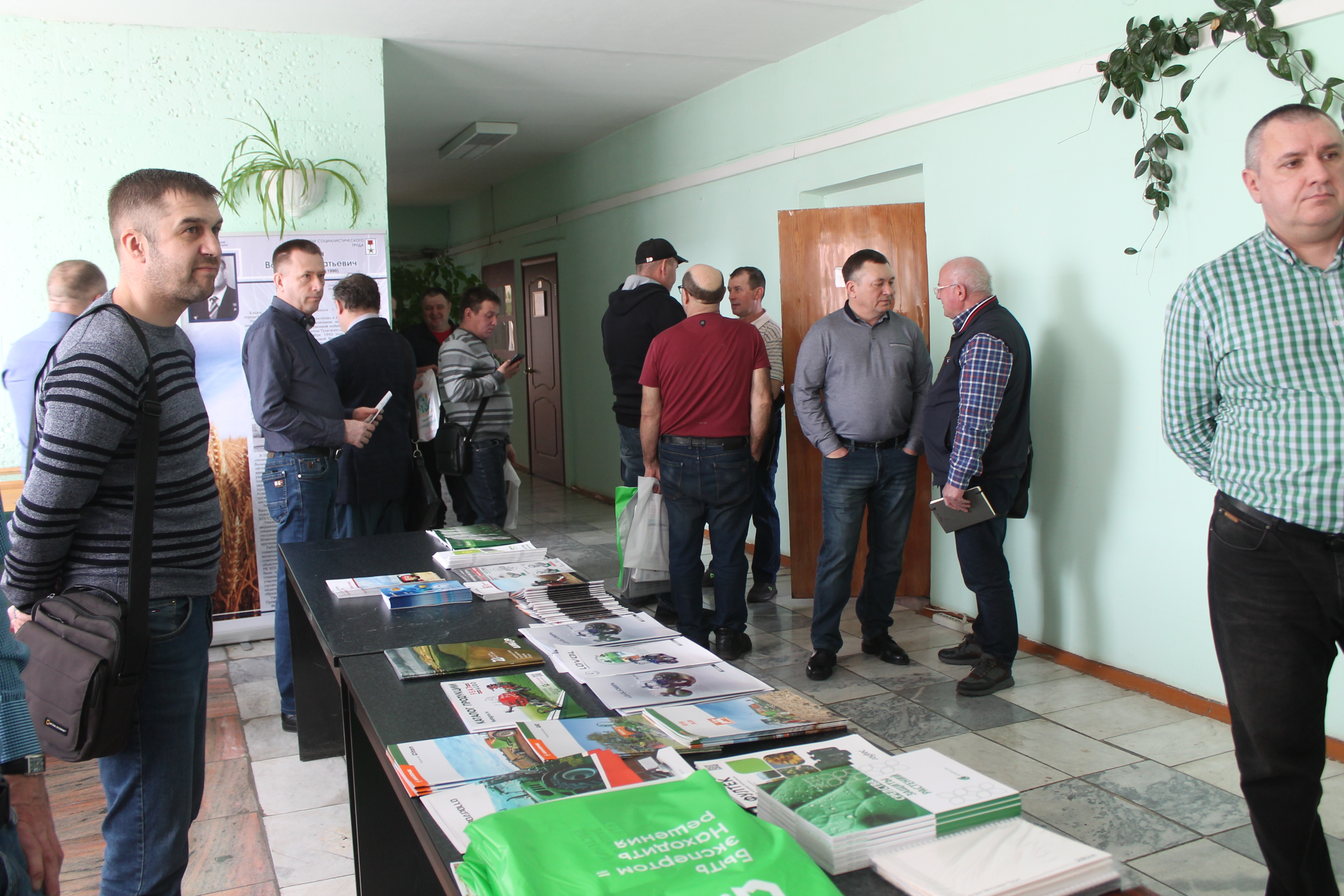 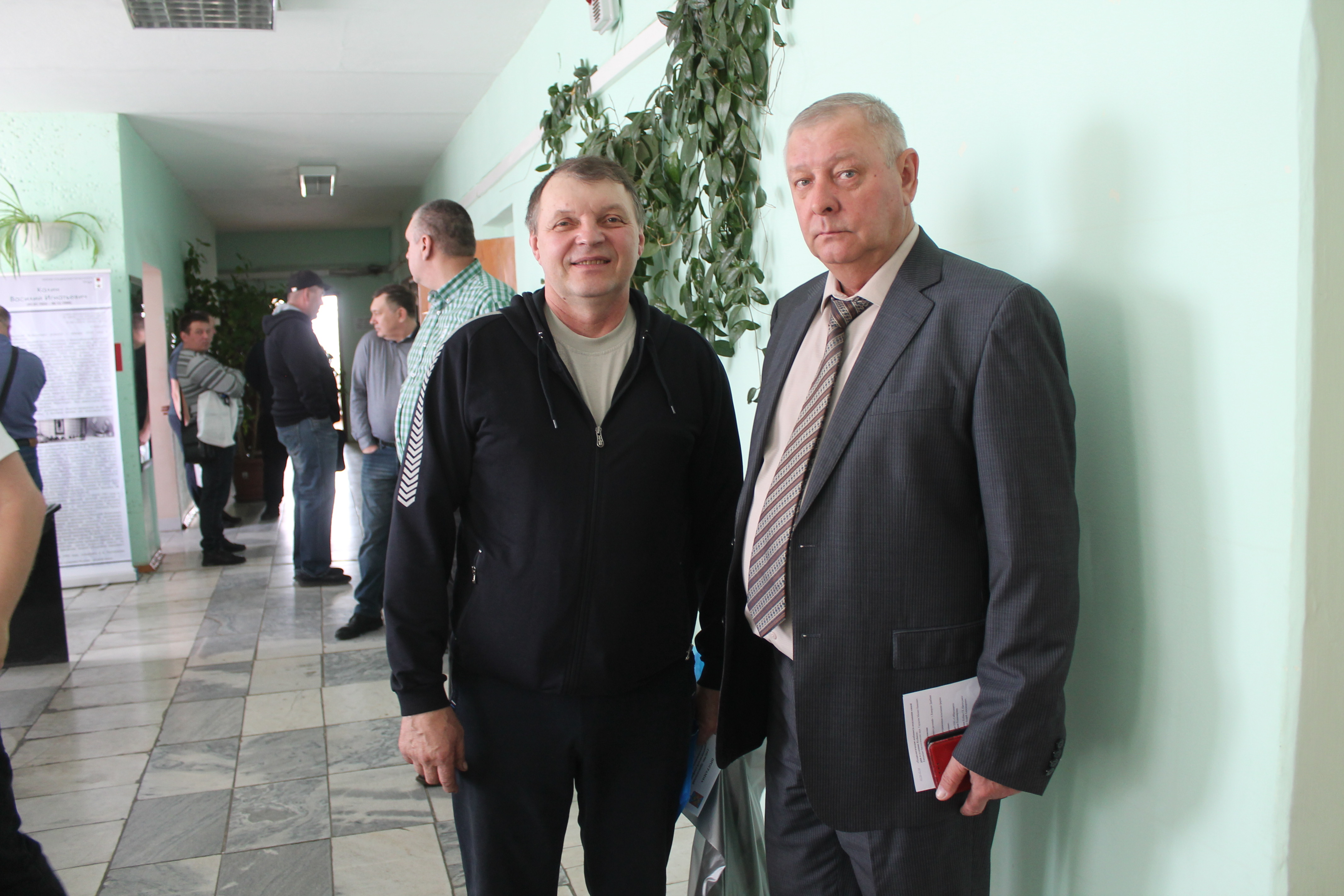 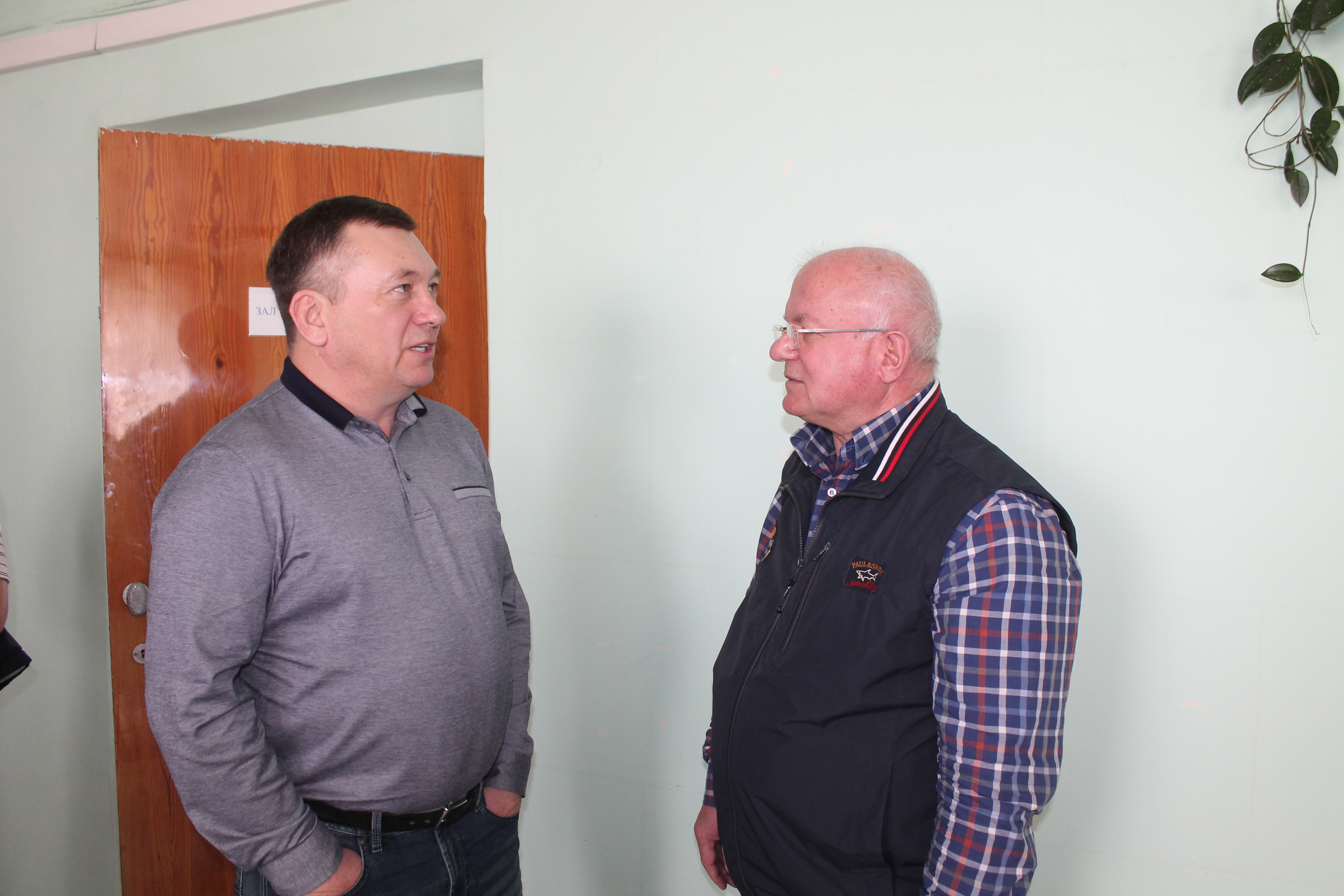 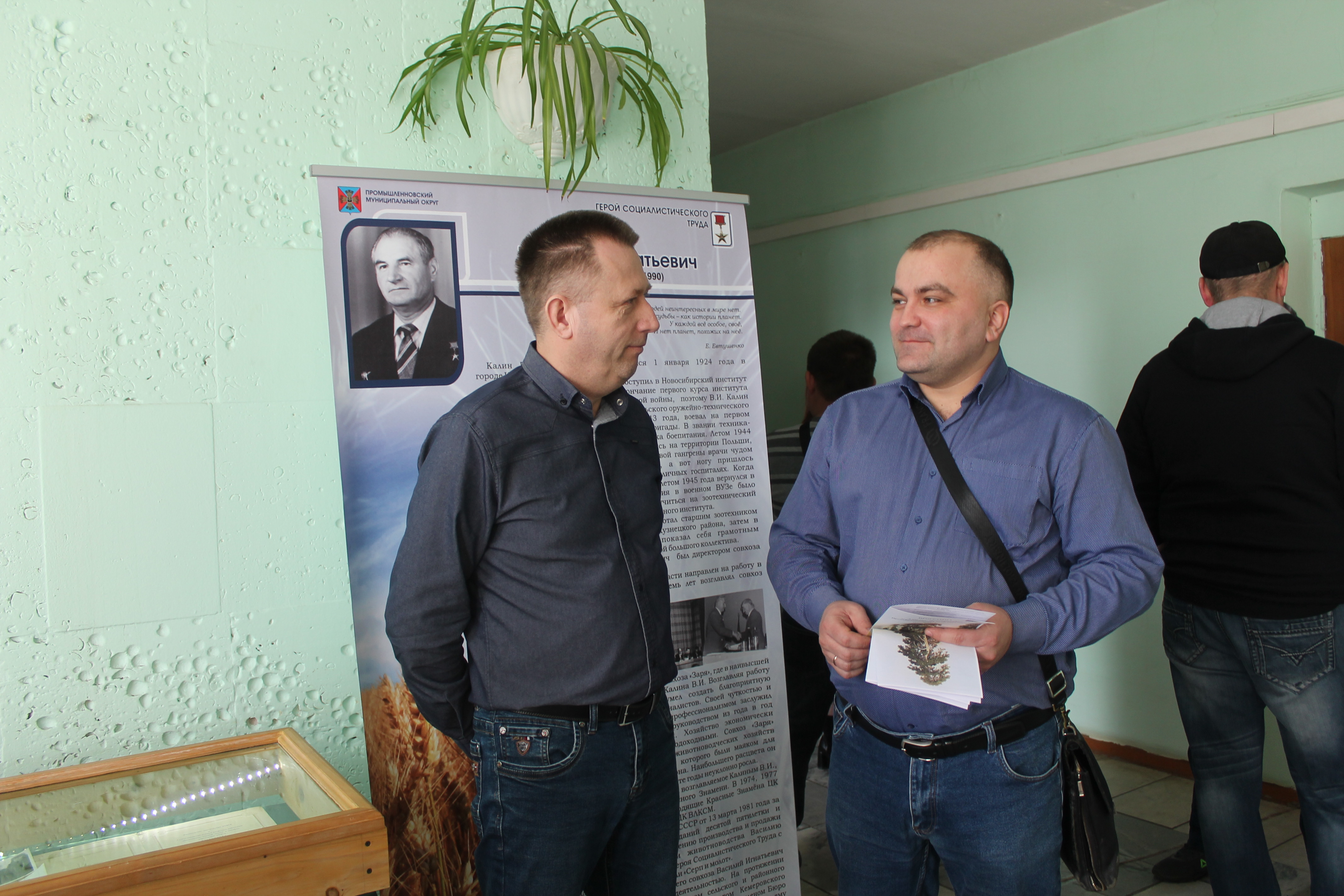 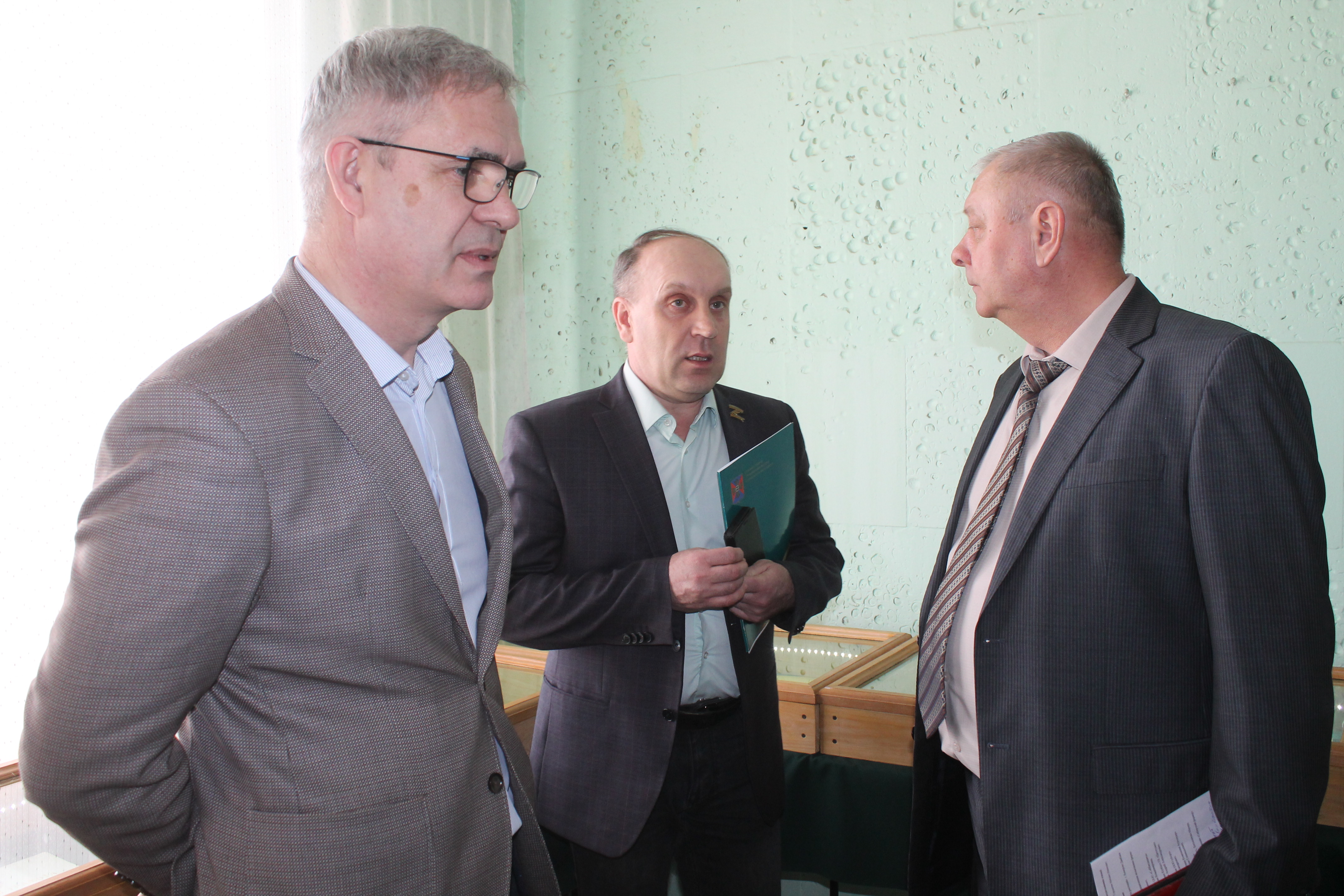 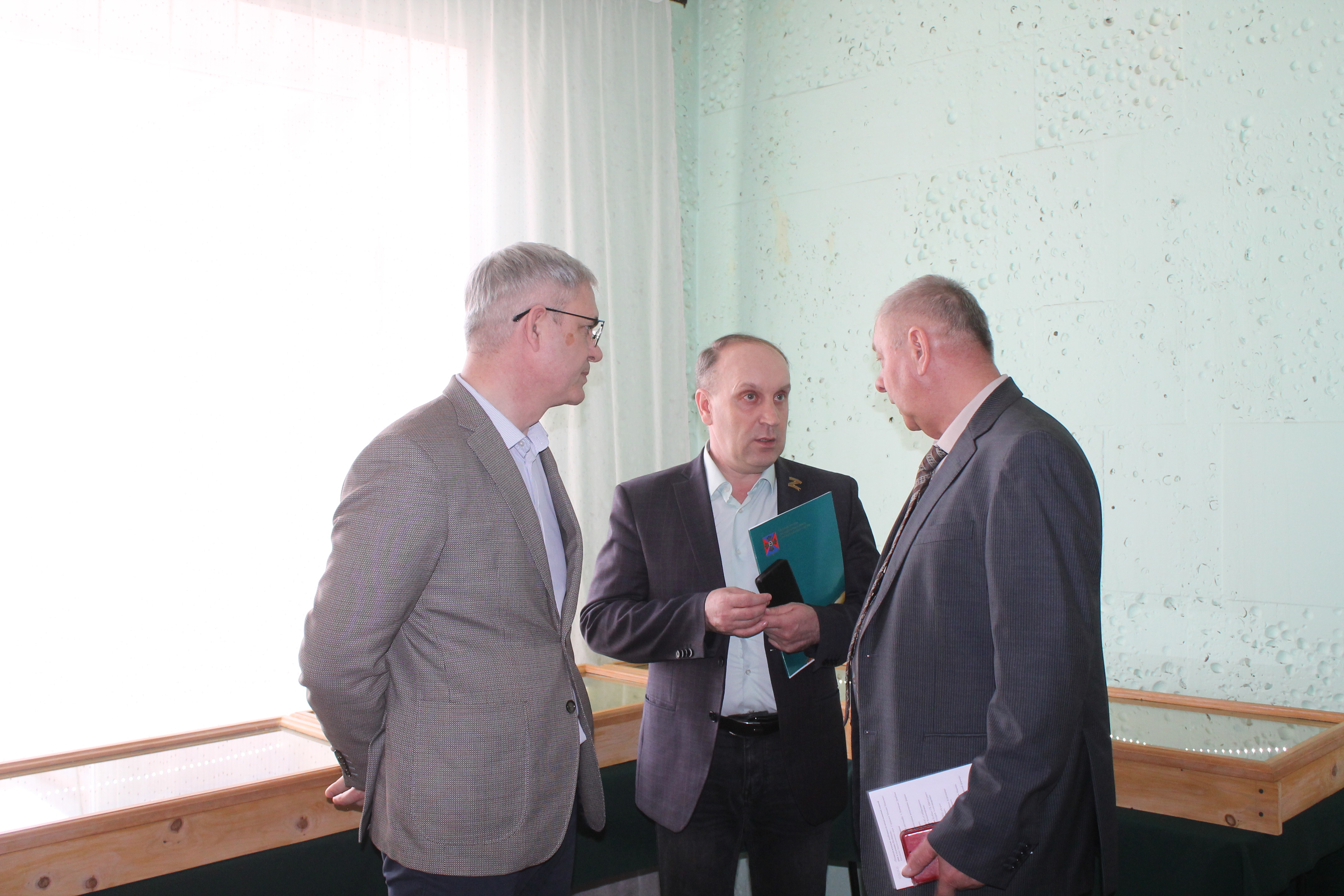 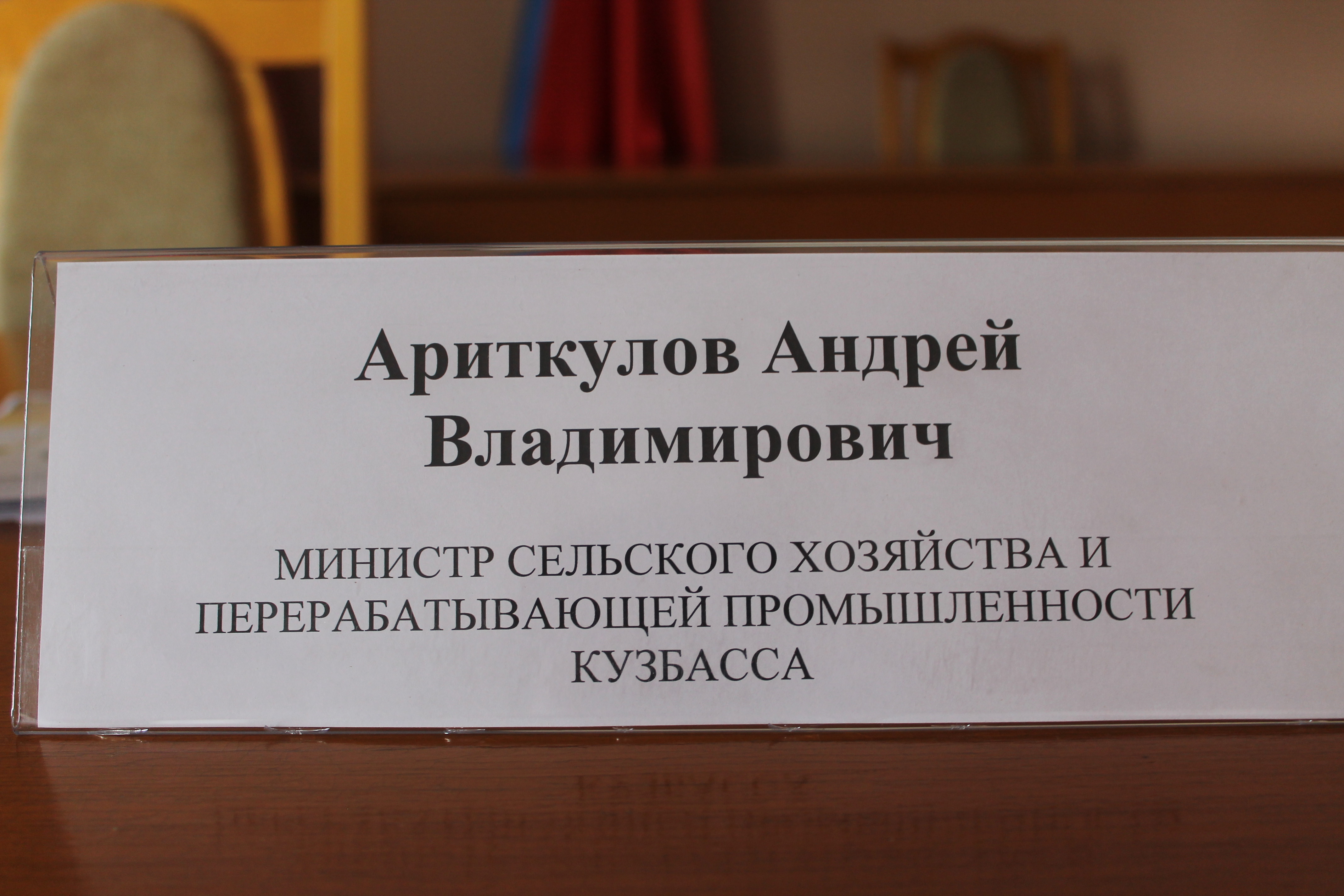 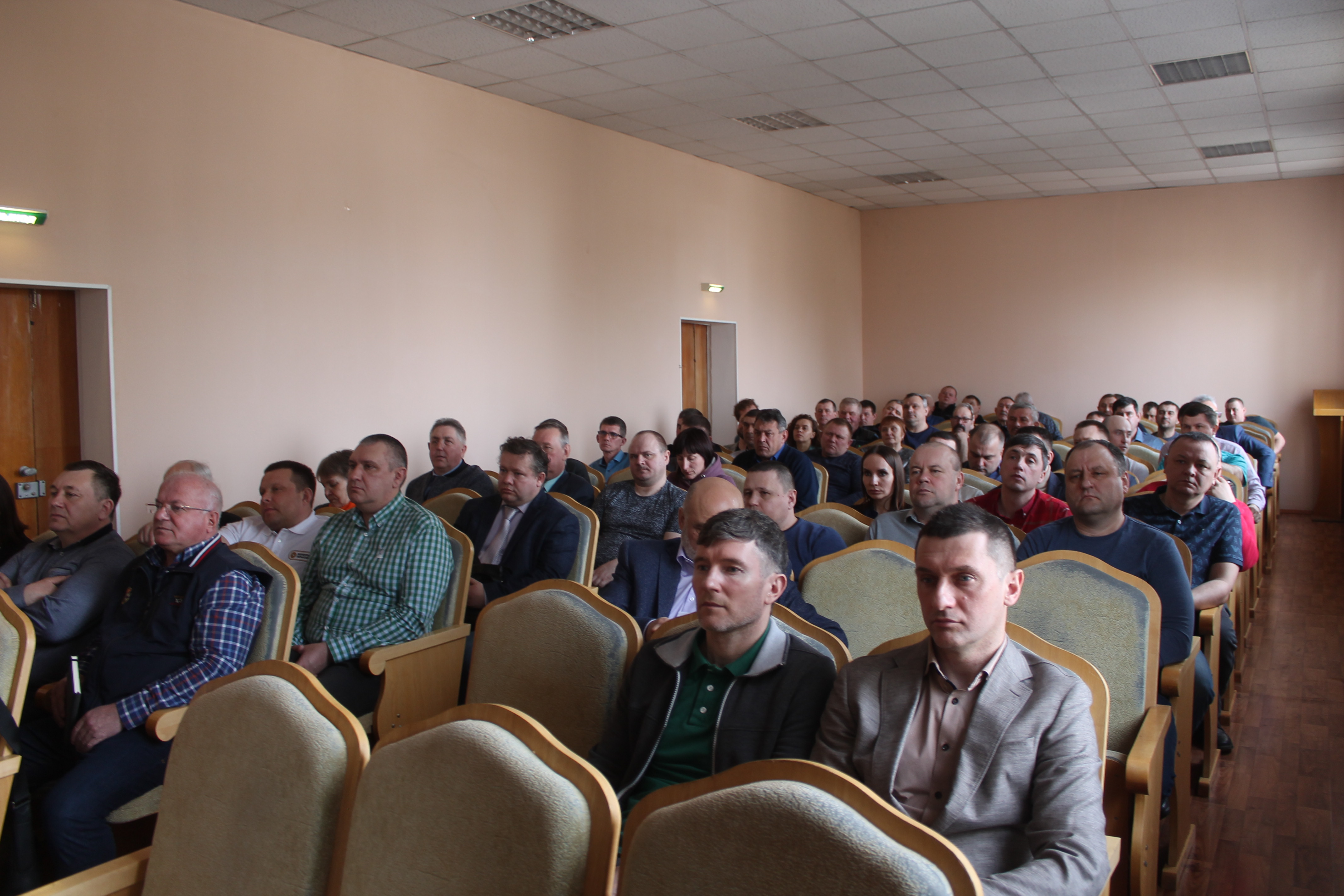 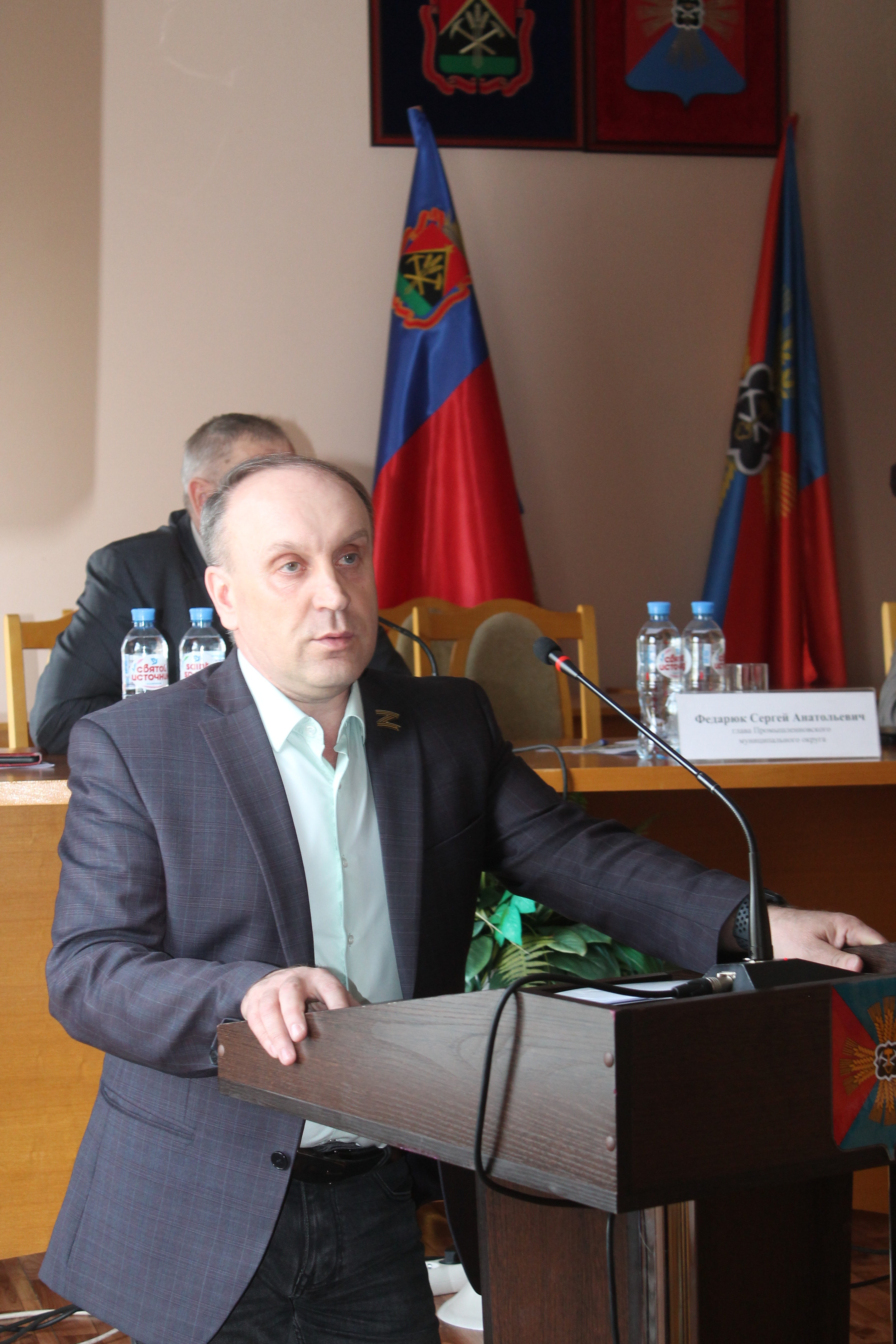 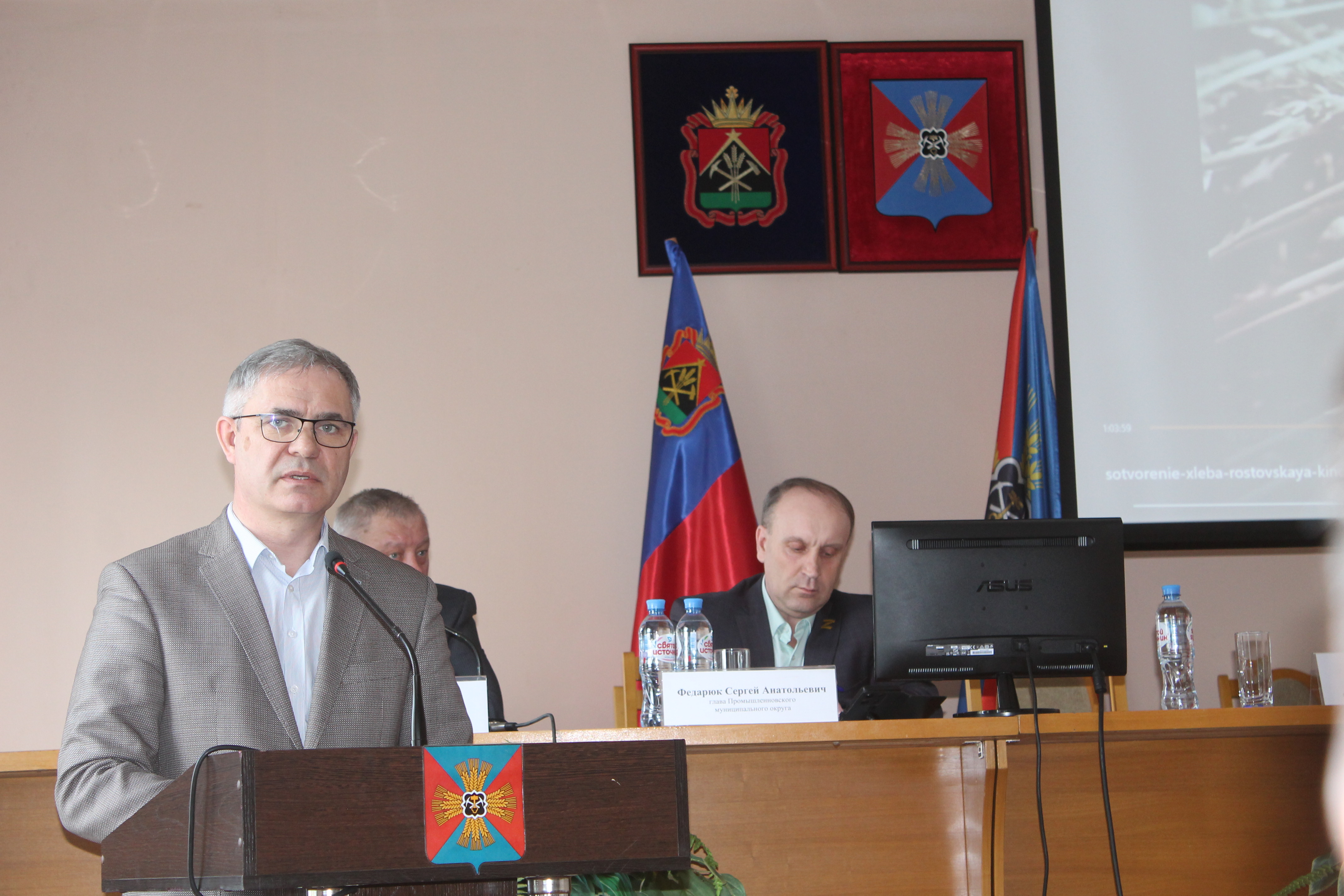 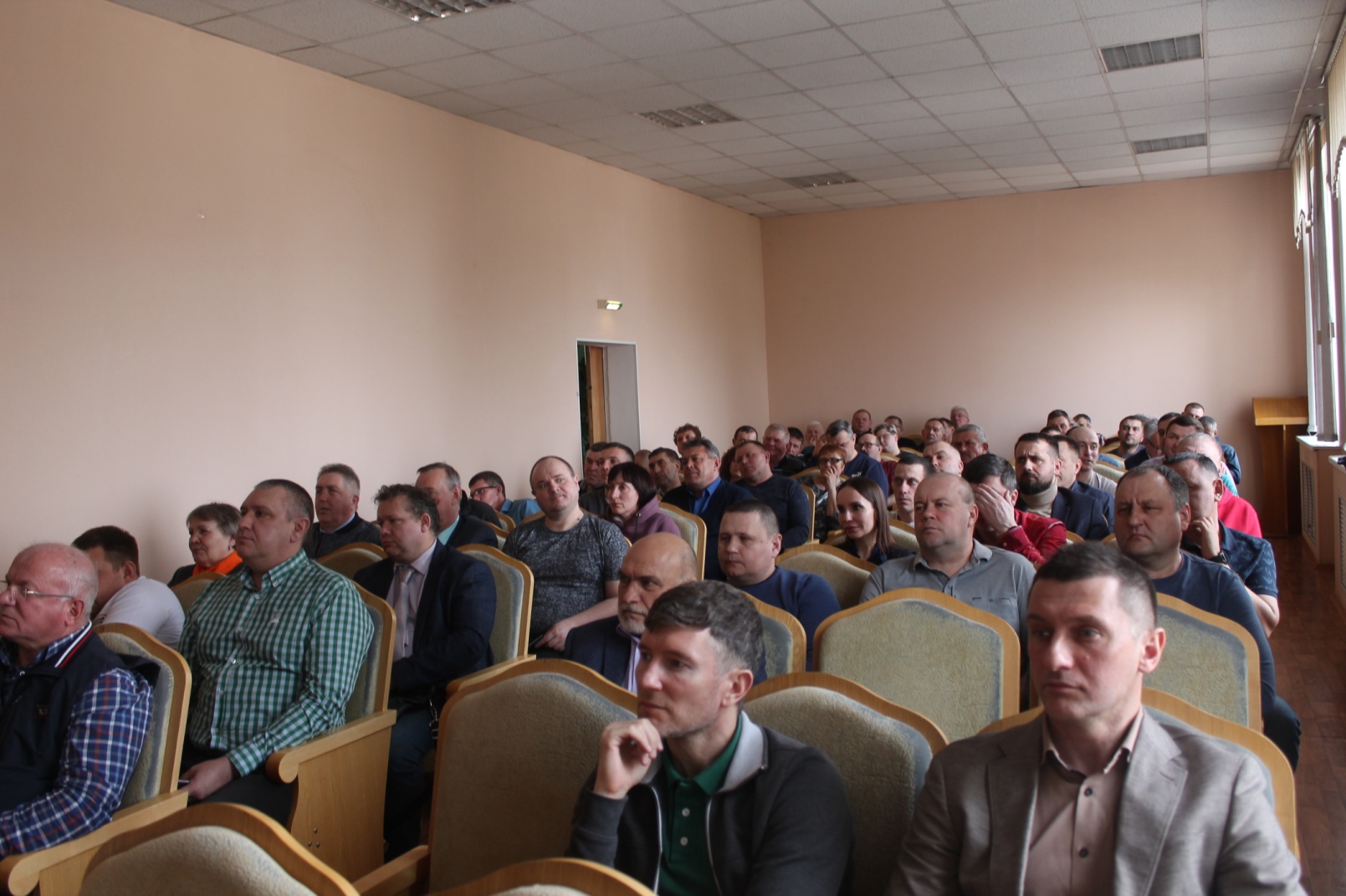 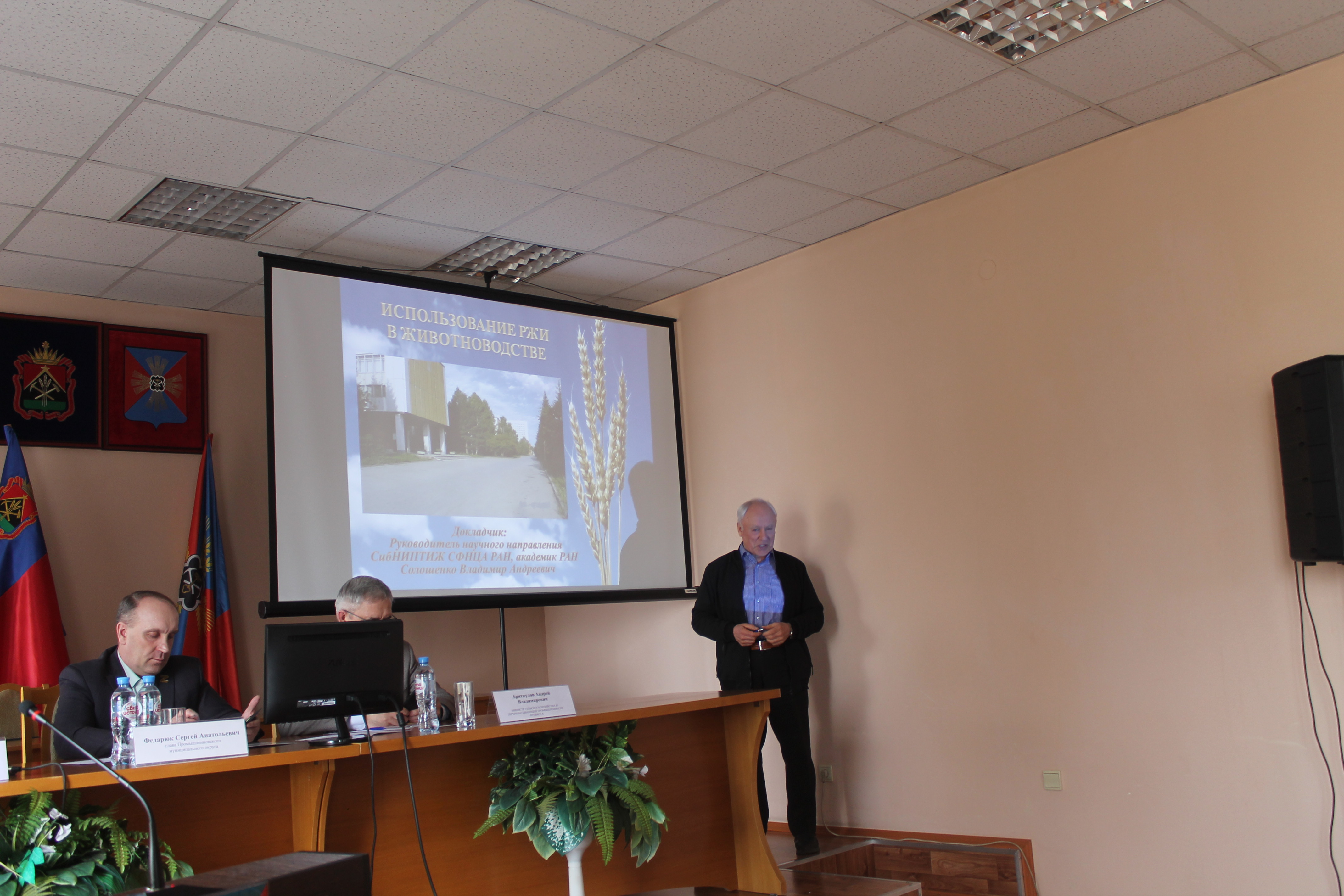 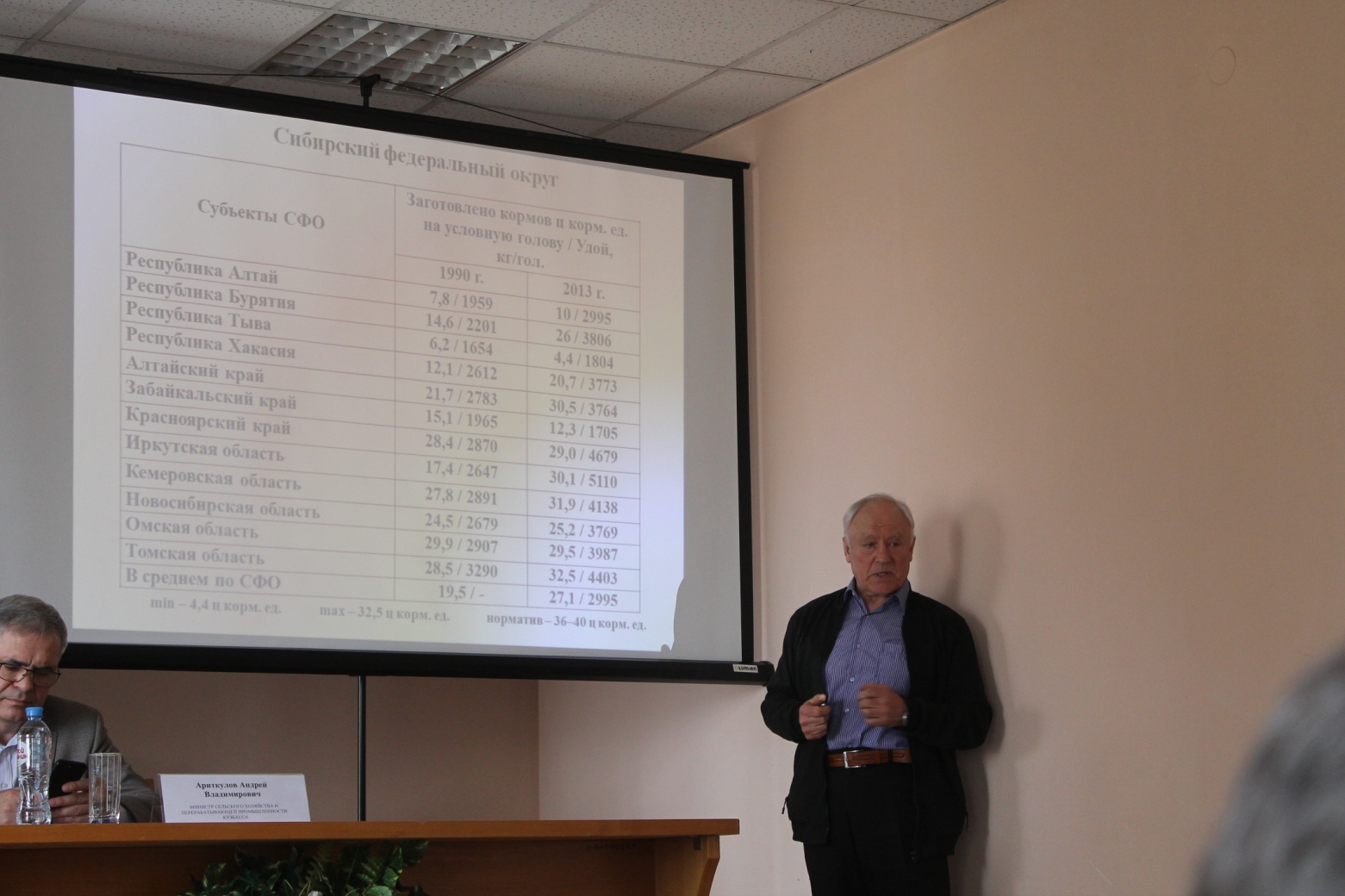 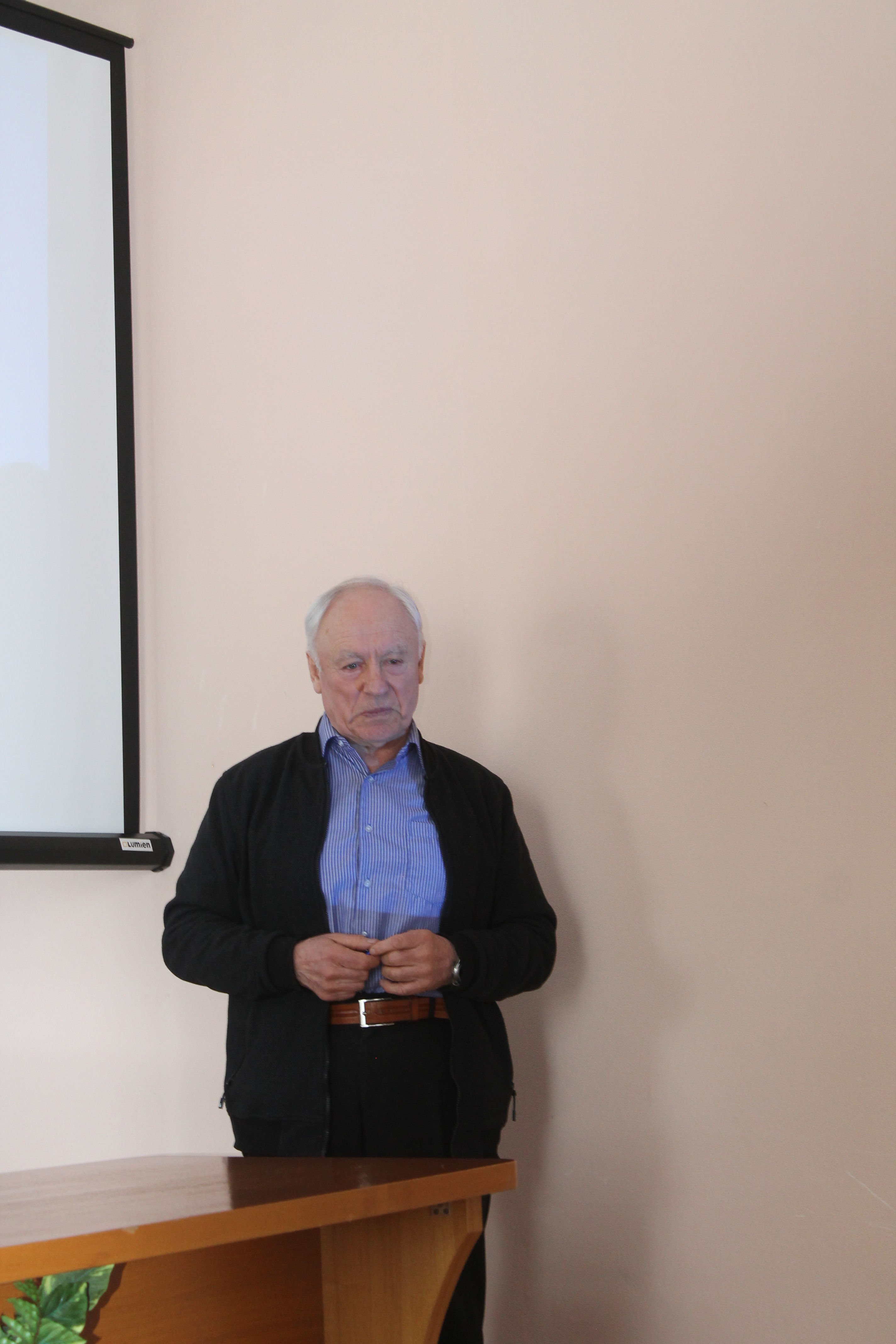 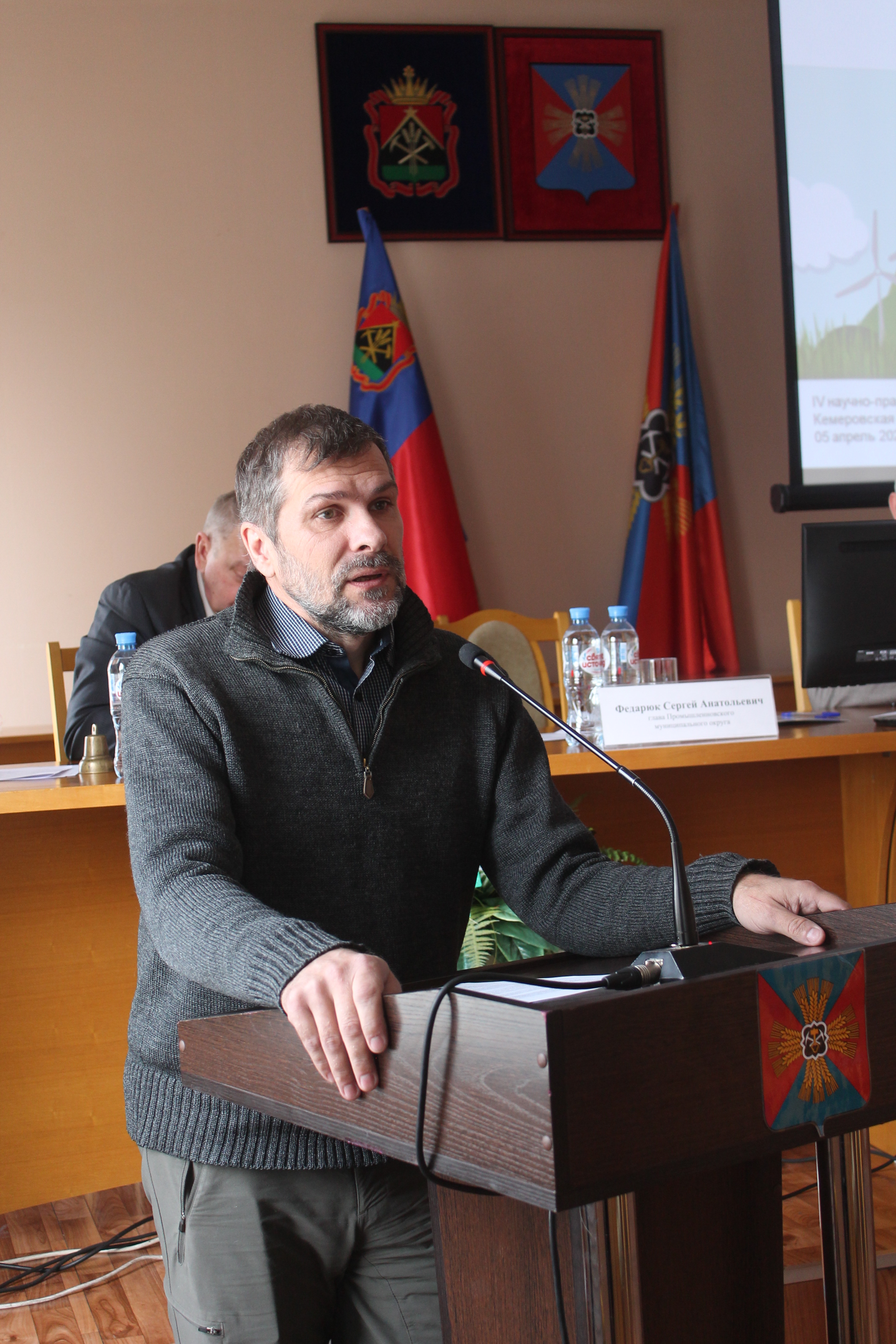 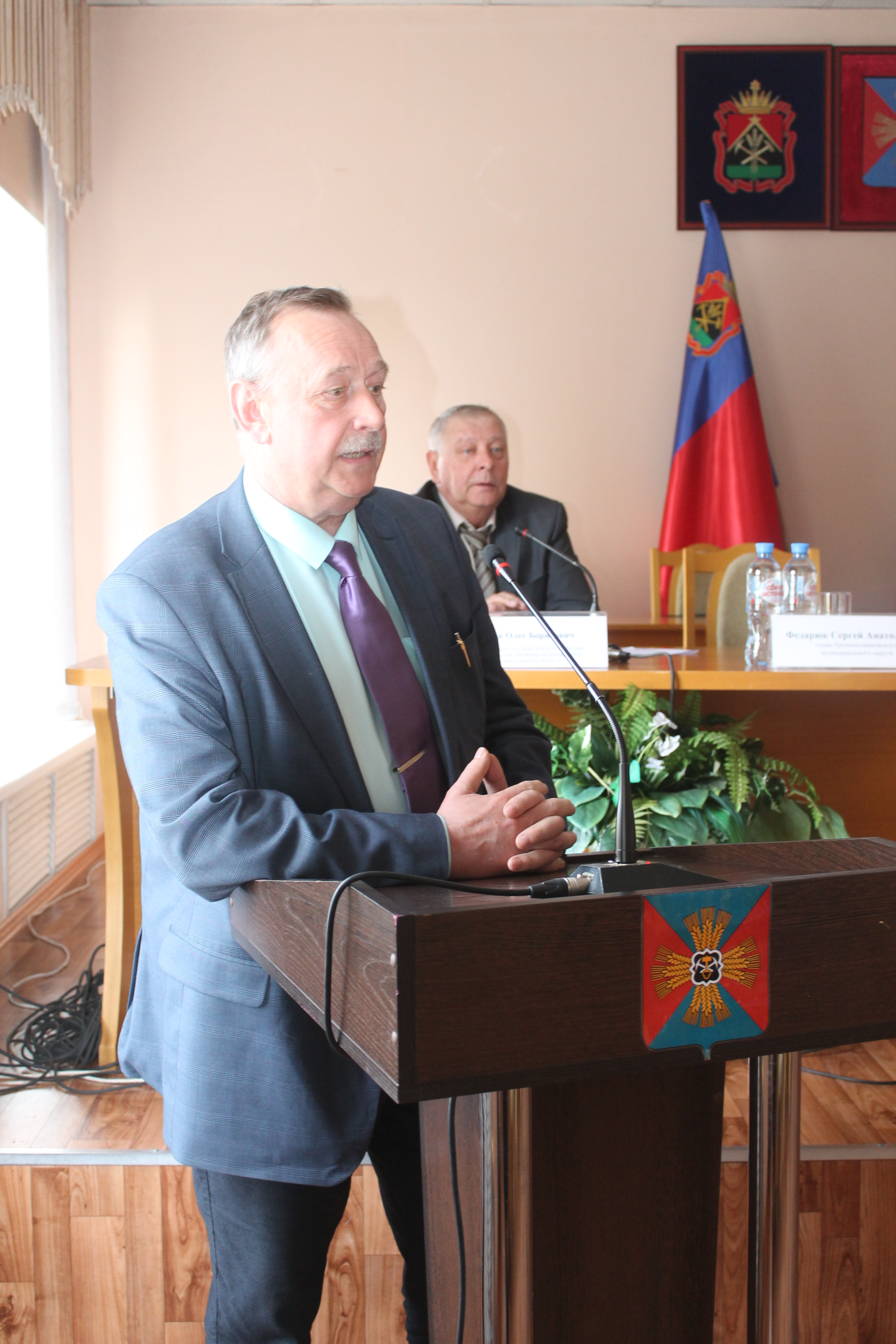 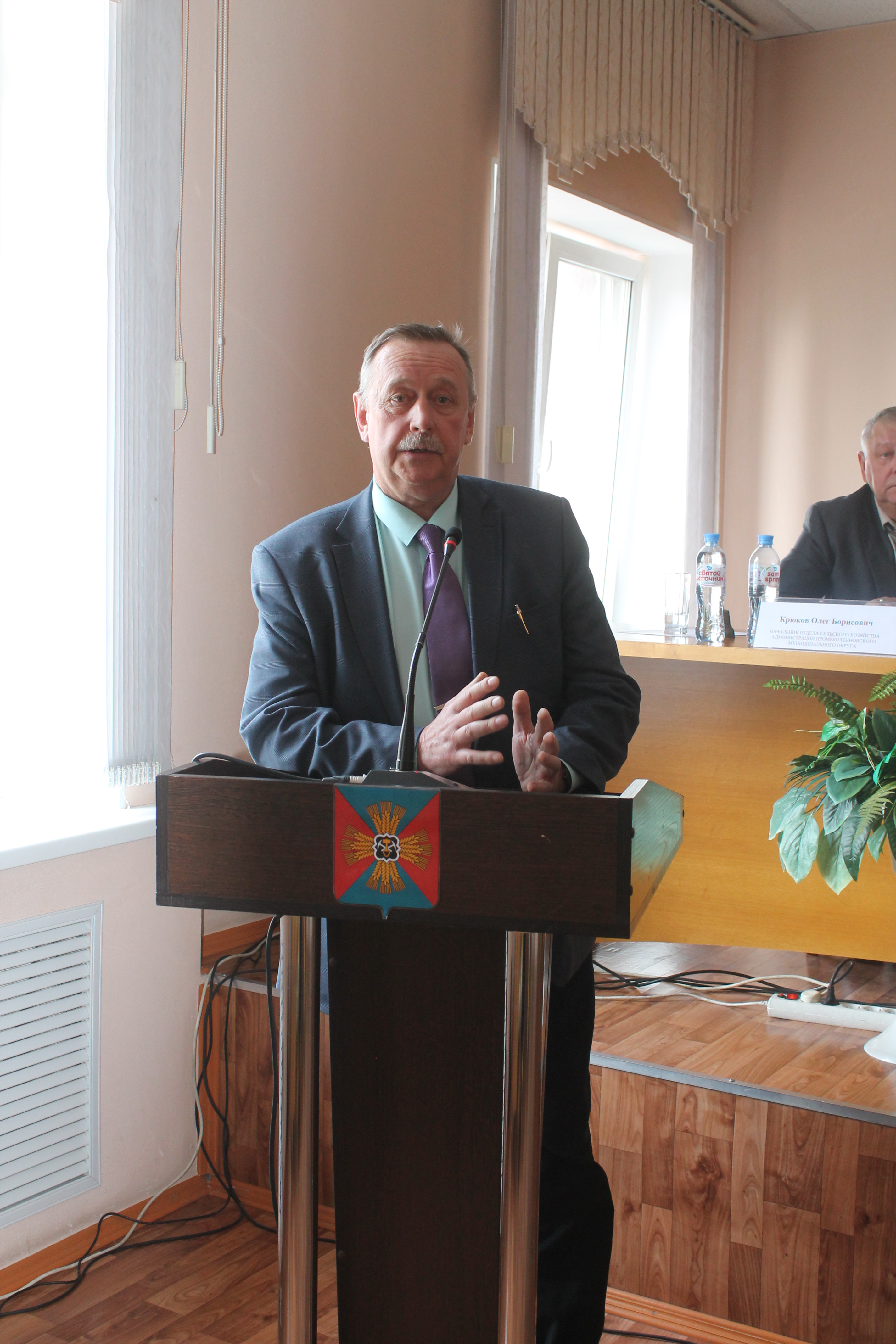 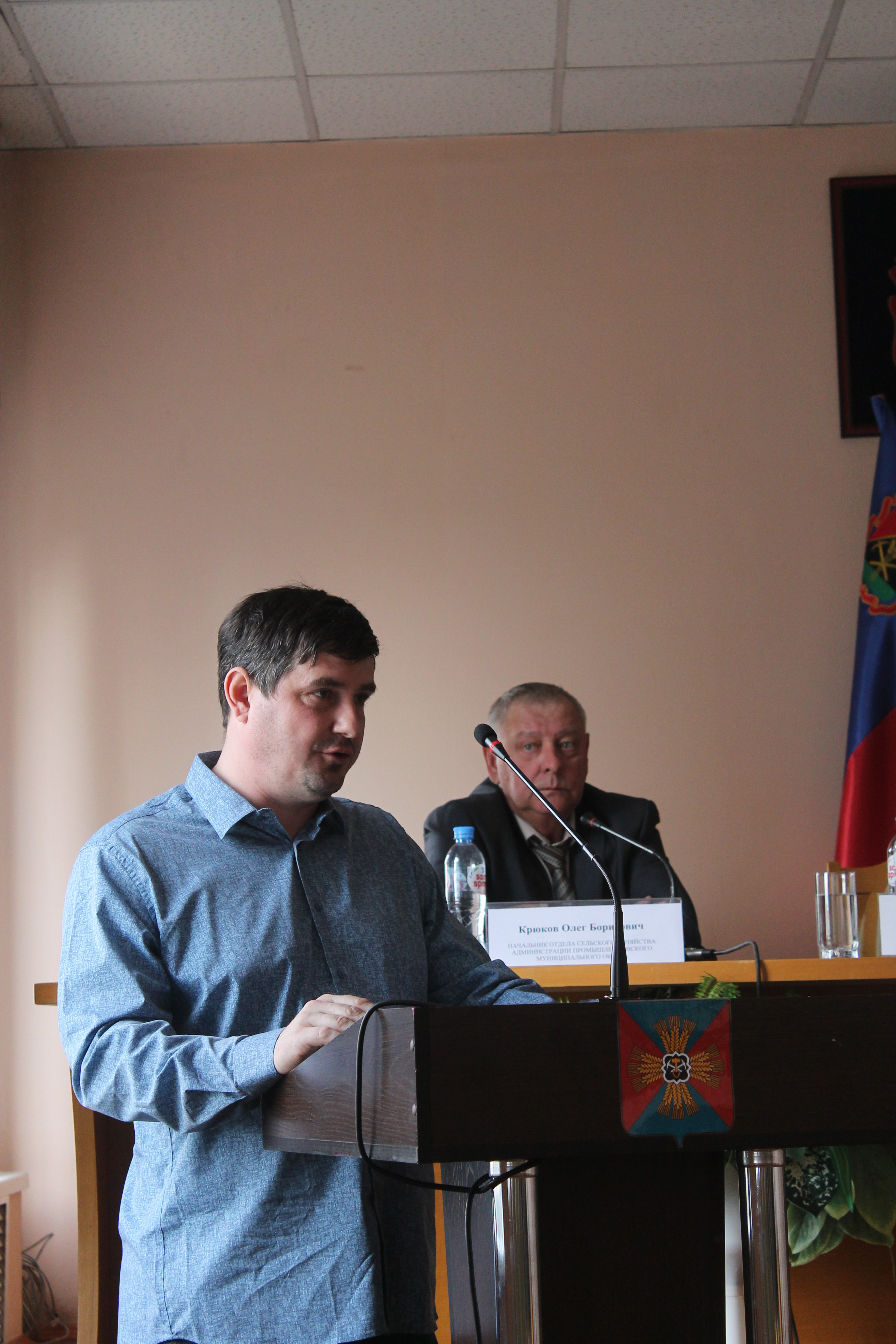 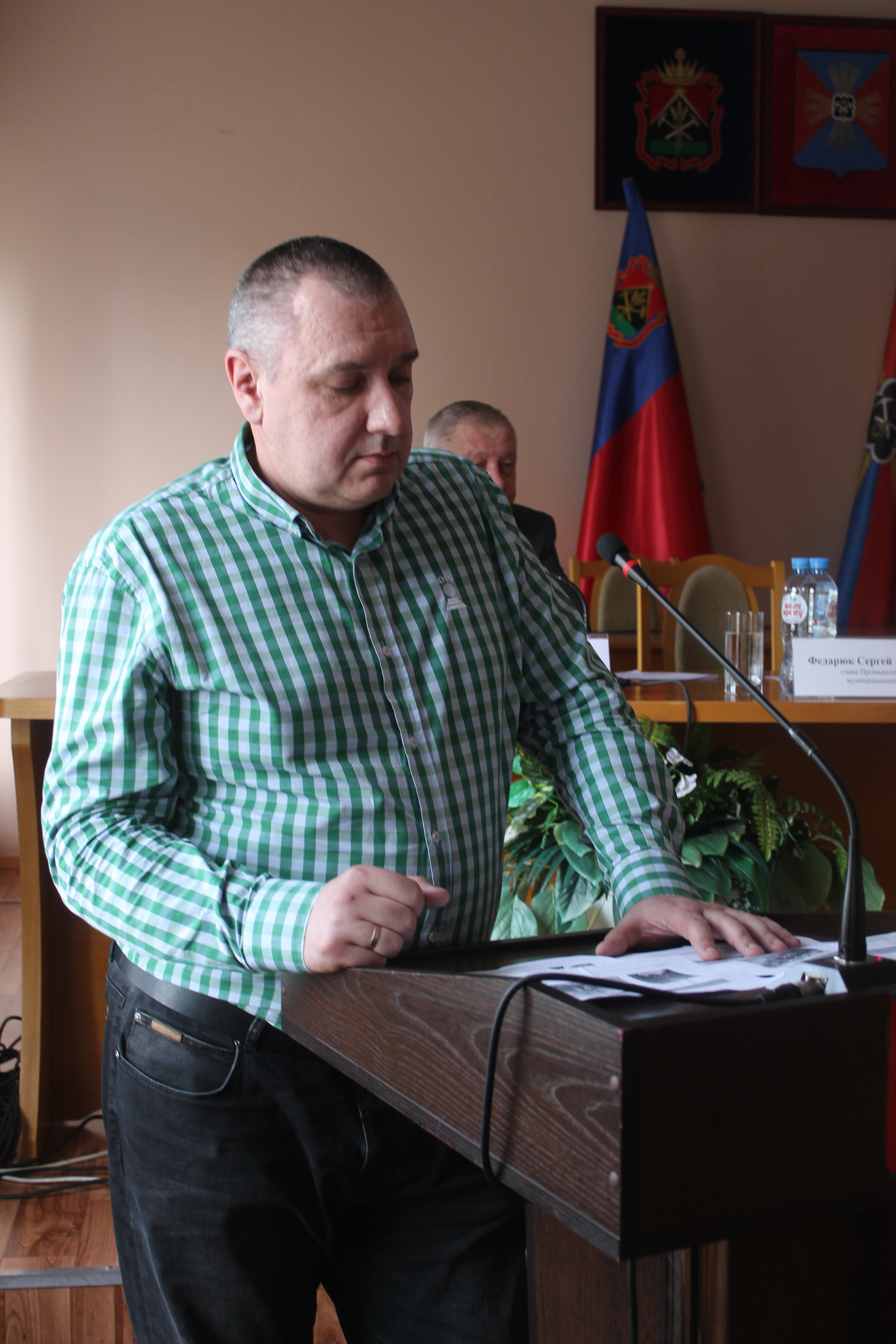 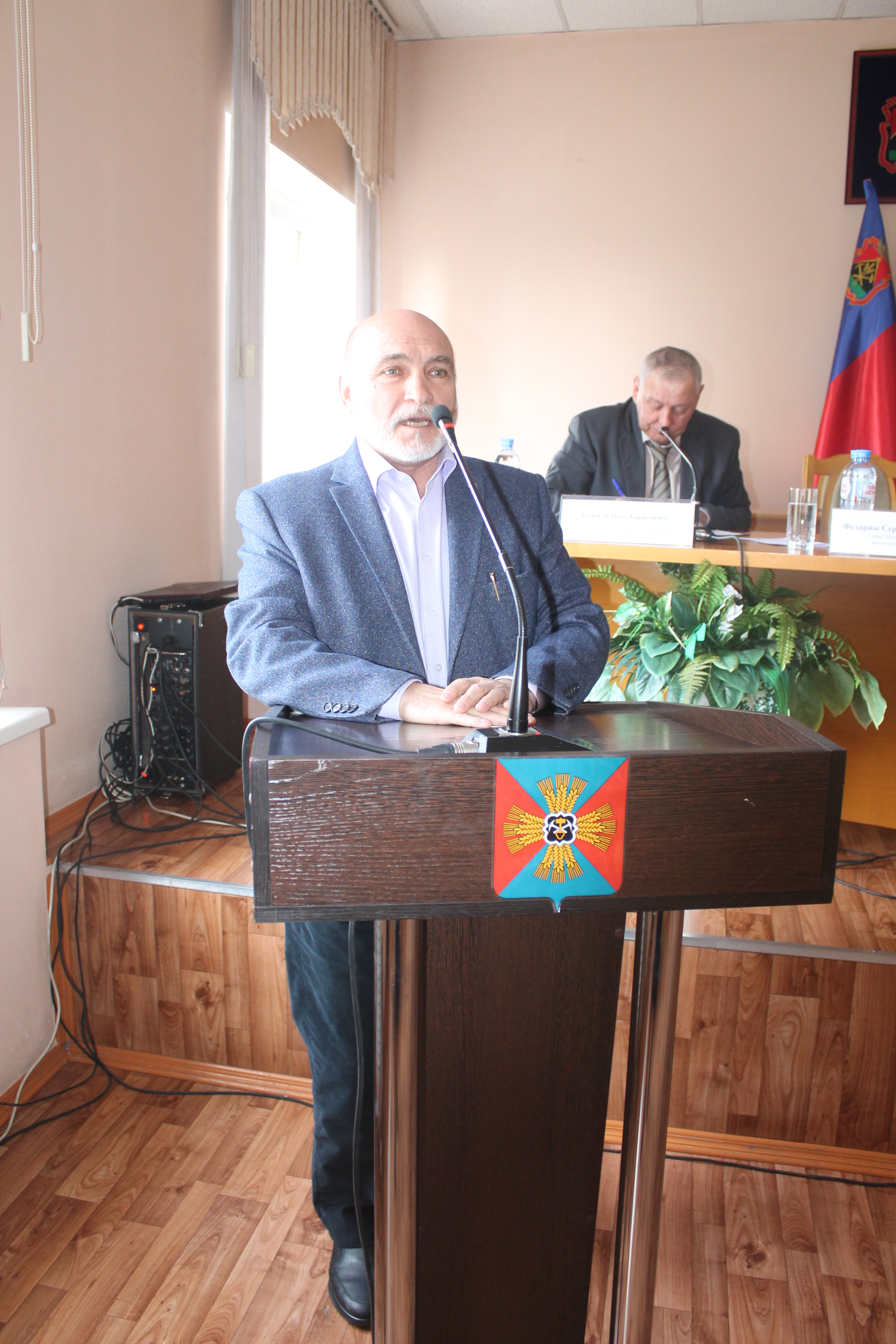 10.00-11.00Регистрация участников конференции. Демонстрация документального фильма.12.25-12.35«Технологические особенности возделывания озимой    ржи в условиях Кузбасса».Кандидат биологических наук  Гордылев Михаил Иванович.11.00-11.05Открытие конференции, общий обзор. Начальник отдела сельского хозяйства Крюков Олег Борисович.12.35-13.30Коммерческие предложения11.05-11.10Приветственное слово. Глава Промышленновского муниципального округа Федарюк Сергей Анатольевич. 1. Директор ООО «Защита растений»  г. Кемерово Джабиев Ваха Даналбекович.11.10-11.25«Перспективы развития агропромышленного комплекса Кузбасса в 2024 году».министр сельского хозяйства и перерабатывающей промышленности Кузбасса, Андрей Владимирович Ариткулов.2. Менеджер по демонстрационным испытаниям фирмы «Август»Старцев Алексей Алексеевич.3. Агроном- консультант ООО «Сиббиозащита»                        г. Бердск, Ковязина Мария Владимировна.11.25-11.40«Использование озимой  ржи в животноводстве»Академик РАН, заслужанный деятель науки Российской Федерации, почетный работник АПК Росссии.Солошенко Владимир Андреевич.4. Директор подразделения Кузбасс ГК «Цитогумат»              г. Кемерово,Мелкомуков Андрей Александрович.11.40-11.55«Климатические риски и новые возможности для производства в аграрном секторе Кузбасса».Руководитель карбонового полигона Кузбасский государственный технический университет, доктор биологический наук, Манаков Юрий Александрович.5. Директор ООО «Торговая Компания Агролидер»                       г. Кемерово, Витрук Роман Геннадьевич.6 Директор ООО «Агроман»Князькин Александр Петрович,  Батьканова Марина.11.55-12.10«Разнообразие почв северо-западной части Кузнецкой котловины».Директор института почвоведения и агрохимии Сибирского отделения Российской академии наук,  доктор биологических наук, Андроханов Владимир Алексеевич.7. Менеджер по продажам Компании «Сибирский фермер»   г. Кемерово, Зарюта Елена Владимировна8.Представитель СППСК «Льновод»г. Тогучин, Гришечкин Андрей Андреевич12.10-12.15«Сроки, цели и практическое значение агротехнического, эколого-токсического обследования земель сельхозяйственного назначения на территории Промышленновского округа», Начальник отдела ФГБУ ЦАС «Кемеровский» Брыляков  Дмитрий Сергеевич9. Менеджер по продажам ООО  «АгроЦентрЗахарово»г. Кемерово, Закусилов Алексей Юрьевич10. Консультант ООО «Торфопродукт»,  г. Томск, Мардарьев Константин Леонтьевич12.15-12.25«Использование гибридной озимой ржи фирмы «KWS»      на корм».Менеджер по работе с клиентами фирмы «KWS»,   Богданов Виталий Сергеевич.11. Региональный представитель ООО «Золотой пачаток»Горских Евгений Владимирович12.Менеджер по продажам АО «БашАгроМаш»Бертов Вячеслав Александрович